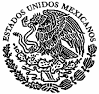 De conformidad con lo dispuesto en los artículos, 49 y 50, de la Ley de Medios de Impugnación en Materia Electoral para el Estado de Tlaxcala, en relación con los artículos 12, 13, inciso b); fracción XVII, 19, fracciones III y VIII, y 29, fracción XXV de la Ley Orgánica del Tribunal Electoral de Tlaxcala; se hace del conocimiento público que a las doce horas con treinta minutos (12:30 hrs.) del dos de enero de dos mil veinticuatro (02/01/2024), el Pleno de este Órgano Jurisdiccional, resolverá en Sesión Pública los Medios de Impugnación siguientes:SEGUNDA PONENCIALo que se hace constar, fijando la presente Lista de Asuntos, siendo las doce horas (12:00 hrs.) del uno de enero de dos mil veinticuatro (01/01/2024), en la página oficial del Tribunal Electoral de Tlaxcala, con dirección electrónica: https://www.tetlax.org.mx/.  R E S O L U C I Ó NEXPEDIENTE:ACTOR (ES):DEMANDADO Y/O AUTORIDAD RESPONSABLE (S):ACTO IMPUGNADO:TET-JE-071/2023Mariela Elizabeth Marqués López, con el carácter de Representante Propietaria de Partido Verde Ecologista de México en TlaxcalaConsejo General del Instituto Tlaxcalteca de EleccionesAcuerdo ITE-CG 107/2023